GAČR VEŘEJNÁ SOUTĚŽ 2025MEZINÁRODNÍ (BILATERÁLNÍ) PROJEKTYGA ČR podporuje bilaterální kooperaci vědců a vědeckých týmů ve spolupráci s: National Research Foundation of Korea (NRF), Korea National Science and Technology Council (NSTC),Tchaj-wan (dříve MOST)V letošním roce nemůže být vypsána výzva s brazilskou agenturou FAPESP, a to z důvodu požadavku partnerské agentury upravit vzájemnou spolupráci obou organizací. Obnovení výzvy se předpokládá příští rok.OBECNÉ PODMÍNKY:návrhy projektů mohou být podávány ze všech oblastí základního výzkumutéma projektu volí český navrhovatel ve spolupráci se zahraničním navrhovatelemhodnocení probíhá nezávisle v obou partnerských agenturách (v případě GA ČR jde o peer review využívající panelový systém GA ČR a zahraniční oponentypodporu mohou žádat navrhovatelé v jakékoli fázi vědecké kariéry, bez věkových omezeníprojekt je podáván současně k oběma agenturámmaximální délka trvání projektu: National Research Foundation of Korea (NRF): 2 roky Ministry of Science and Technology (NSTC): 3 roky délka trvání musí být stejná u české i zahraniční části podaného návrhu projektunávrh projektu je nezávisle hodnocen vždy oběma agenturami dle jejich vlastních vnitřních pravidel a zákonů; podmínkou poskytnutí podpory projektu ze strany GA ČR je jeho schválení oběma národními poskytovatelikaždý národní poskytovatel financuje aktivity týkající se části řešení projektu v rámci svého teritoriaTermíny pro zahraniční navrhovatele: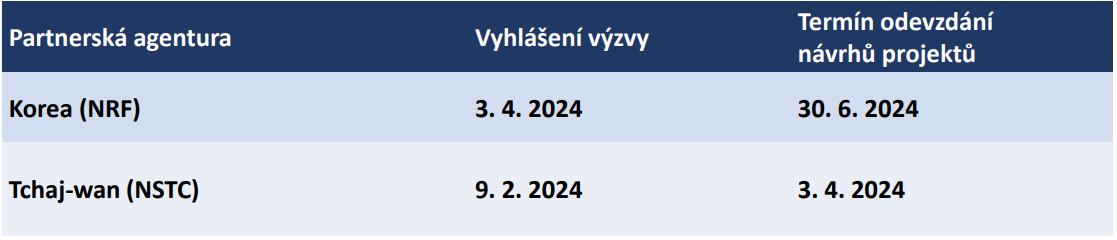 Tchaj-wan: zahraničními navrhovateli mohou být pouze vědci, kteří již mají navázanou spolupráci s MOST/NSTC (addon programme). Termíny se mohou měnit, doporučujeme před podáním návrhu termín zkontrolovat u příslušné zahraniční agenturyNÁVRH PROJEKTUČást Aabstrakt (v češtině a v angličtině; každá verze max. 1 100 znaků včetně mezer)vědecký záměr – cíle projektu (v češtině a v angličtině; každá verze max. 300 znaků včetně mezer)případný výběr prioritní oblasti Národních priorit orientovaného výzkumu, experimentálního vývoje a inovacíOdkaz na plán genderové rovnosti uchazeče a spoluuchazečeFinanční prostředky (B1)uvádí se jako celočíselné hodnoty v tisících Kčmin. ani max. dotace na projekt není stanovena, je však nutné v návrhu zdůvodnit potřebu žádaných financílimity jsou stanoveny pro osobní náklady a celkovou výši investičních a doplňkových (režijních) nákladů. finanční prostředky v EUR požadované od zahraničního poskytovatele se uvádí jako celkové náklady požadované na zahraniční část projektu členěné na provozní, investiční, cestovní, osobní a doplňkové náklady; částky v EUR se uvádějí dle devizového kurzu platného k 1. 1. 2024.Zdůvodnění návrhu projektu (část C1): celý text se uvádí v anglickém jazycerozsah max. 10 stran formátu A4 s použitím písma o velikosti 11 bodů a řádkování 1soubor vytvořený mimo aplikaci ve formátu PDF o max. velikosti 6 MBStruktura a obsah C1:shrnutí současného stavu poznání v dané vědní oblasti a příspěvek navrhovatele k výzkumu v dané problematice;vyjádření podstaty a aktuálnosti tématu grantového projektu, jeho cílů, způsobu řešení včetně koncepčních a metodických postupů, jeho podrobného časového rozvrhu a etap řešeníidentifikace rizik dosažení výsledků včetně jejich intenzity, pravděpodobnosti a způsobu minimalizace;popis a zdůvodnění potřebnosti a přínosu spolupráce se zahraničním navrhovatelem (včetně zdůvodnění případných odlišností);dosavadní a v rámci projektu plánovaná spolupráce navrhovatele se zahraničním navrhovatelem a zahraničními vědeckými institucemi;v případě, že je v projektu uveden spoluuchazeč, zdůvodnění nutnosti jeho účasti na projektu, jeho přínosu a podrobný popis jeho podílu na řešení;údaje o připravenosti navrhovatele, spolunavrhovatelů a jejich pracovišť i zahraničního navrhovatele;popis týmu: zdůvodnění účasti všech spolunavrhovatelů, odborných, dalších odborných i dalších spolupracovníků,stručný popis výzkumných dat, která budou v průběhu řešení projektu využita, shromažďována nebo vytvářena a způsobů nakládání s nimistručný popis potenciálního přínosu projektu a případného budoucího aplikačního potenciálu;stručný plán, jakým budou výsledky projektu komunikovány k jejich potenciálním uživatelům a veřejnosti; v komunikaci o výsledcích projektu bude příjemce nebo spolupříjemce uvádět GA ČR jako poskytovatele grantové podpory projektu;odkazy na použitou literaturu.Část C2 – očekávané výsledky projektu:jako výstupy budou uznány pouze: články v časopisech s IF (výstup typu Jimp), články v recenzovaných časopisech (výstupy typu Jsc, Jost), odborné knihy (výstup typu B), kapitoly v odborných knihách (výstup typu C) statě ve sborníku evidovaném v databázi Scopus či v databázi Web of Science Conference Proceedings Citation (výstup typu D)
Životopis navrhovatele, spolunavrhovatelů a zahraničního navrhovatele (část D1): uvádí se v anglickém jazycesoubor vytvořený mimo aplikaci ve formátu PDF, max. velikost 1 MB; max. rozsah dvě strany formátu A4 s použitím písma o velikosti 11 bodů a řádkování 1popř. další maximálně dvě strany na každého spolunavrhovatelemaximální rozsah životopisu se nevztahuje na životopis zahraničního navrhovatelevýčet činností za posledních 5 let v oboruZPŮSOBILÉ NÁKLADY PROJEKTUOsobní náklady pracovní kapacita na projektu je doporučována minimálně 0,2 průměrného ročního úvazku pro osobu navrhovatele a 0,1 pro osobu spolunavrhovatelesoučet všech pracovních kapacit alokovaných na řešení všech projektů podporovaných GA ČR nesmí u žádného zaměstnance přesáhnout 1,00 (pro účely návrhu projektu je možné, aby součet všech úvazků jedné osoby překročil 1,00, v návrhu však musí být uvedena informace o postupu v případě přidělení grantu)náklady na příslušnou část mezd v průměru nejvýše 65 tis. Kč za kalendářní měsíc (alikvotně dle úvazku zaměstnance)odměny z dohod o pracích konaných mimo pracovní poměr nejvýše 400 Kč/hodInvestiční náklady:hmotný majetek (přístroje, stroje, zařízení apod.): cena vyšší než 80 tis. Kč a provozně-technická funkce delší než jeden rokDotace na pořízení dlouhodobého hmotného majetku nesmí přesáhnout 10 % z dotace na celkové uznané náklady bez doplňkových (režijních) nákladů.Věcné náklady:výše poskytnuté dotace na doplňkové (režijní) náklady může činit maximálně 20 % z poskytnuté dotace na uznané ostatní neinvestiční náklady (tj. s vyloučením doplňkových nákladů).PŘÍLOHYkopie speciálních oprávnění podle zvláštního právního předpisukopie návrhu zahraniční části projektu podaného zahraničním navrhovatelem k zahraničnímu poskytovatelinabídka identifikace dodavatele, předmětu dodávky a předběžné ceny, pokud požadováno pořízení dlouhodobého majetku v hodnotě vyšší než 250 tis. Kč, resp. dodávka nebo dodávky od jednoho dodavatele v celkové hodnotě vyšší než 750 tis. Kč za celou dobu řešení grantového projektu (+ min. 2 další konkurenční nabídky a zdůvodnění výběru); nebo rámcová smlouvadohoda o společném záměru (Letter of Intent) – nepovinná příloha; nejedná se o dohodu s pracovištěm zahraničního navrhovatele (dokládá se pouze v případě, že navrhovatel plánuje spolupracovat na řešení projektu s dalším zahraničním pracovištěm)seznam zahraničních pracovišť, kterým by nebylo vhodné návrh projektu zasílat k posouzení včetně zdůvodnění – nepovinná příloha.Odevzdání projektu:soubory se bez příloh zasílají do datové schránky GA ČR „ntq92qs“, v poli Věc se zpráva označuje textem „Návrh projektu“;neprodleně po podání návrhu projektu zahraničnímu poskytovateli je nutné zaslat do datové schránky GA ČR „ntq92qs“ návrh projektu, který podal zahraniční navrhovatel. V poli Věc se uvádí text „název agentury – zahraniční část“. Toto pravidlo platí, pokud není v době podání návrhu projektu GA ČR zahraniční návrh projektu k dispozici. Nejzazší termíny pro odevzdání najdete na webu GA ČR.